８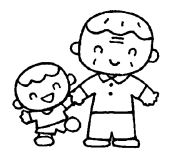 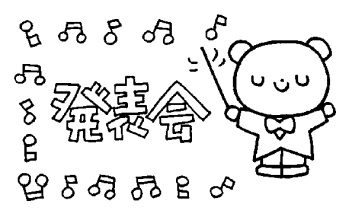 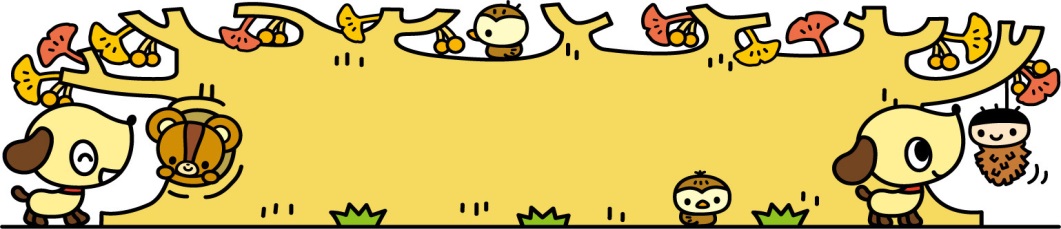 日１２３４５６７８９101112131415161718192021222324252627282930曜土日月火水木金土日月火	水木金土日月火水木金土日月火水木金土日行事文化の日●祖父母ふれあいのつどい　　（防犯訓練）フットサル（５歳児）子どもの茶の間（５歳児）発育測定（ひよこ・ほし）発育測定（にじ・そら）交通安全指導誕生会勤労感謝の日振替休日避難訓練